REGULAMIN KONKURSU „LEARN LANGUAGES!”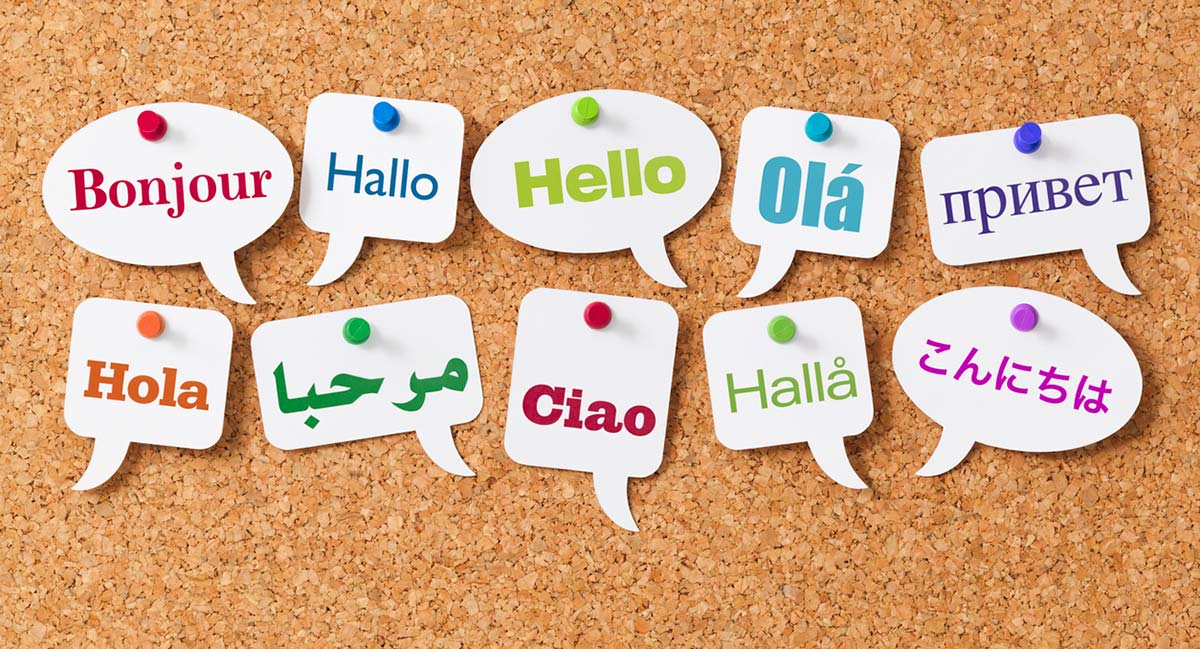 W konkursie mogą wziąć udział uczniowie klas 4-8 Szkoły Podstawowej w Młynarach.Cele konkursu:- promowanie nauki języków obcych, - motywowanie uczniów do nauki języka angielskiego,- podniesienie kompetencji językowych z języka angielskiego,- rozwijanie zdolności plastycznych, artystycznych, planowania i projektowania3. Uczestnicy konkursu przygotowują prace konkursowe w postaci plakatu promującego naukę języków obcych. Plakaty muszą mieć format A2 lub większy, zawierać grafikę i informacje tekstowe w języku angielskim.4. Prace konkursowe uczniowie przekazują swoim nauczycielom języka angielskiego do 25 września 2023.5. Jury będzie oceniało - estetykę (układ graficzny, jakość grafiki), - merytorykę (poprawność informacji), - poprawność językową, - medialność plakatu (ogólny wyraz artystyczny, pomysłowość, potencjał przekazu) Powyższe aspekty prac konkursowych oceniane będą w skali 1-6.  Zwycięzcą zostaje autor/autorzy plakatu, który zdobędzie najwyższą sumę punktów.6. Nagrody:Każdy uczestnik otrzyma ocenę celującą o wadze 20 z języka angielskiego, oraz 10 punktów do oceny zachowania. Zwycięzca otrzyma ocenę celującą o wadze 50 oraz 15 punktów do oceny zachowania.Wyniki zostaną ogłoszone na gazetce szkolnej, na stronie internetowej szkoły oraz szkolnym profilu FB. Dyplomy i nagrody zostaną wręczone na najbliższym szkolnym apelu.ZAPRASZAMY DO UDZIAŁU!!!